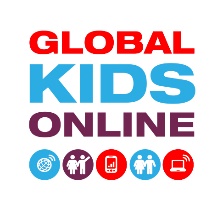 CONSENT FORM FOR GLOBAL KIDS ONLINE STUDYResearchers’ names: [names]Research institution: [name]To be completed by the: HEADTEACHERI am happy to support the Global Kids Online project in our school and have no objections to children from _________________________________________ School participating in this study about children’s use of the internet. Children from this school can take part in either a focus group or individual interview.The research will be used to help make the internet safer for other children and young people in the future. I understand that the children’s responses will be kept totally private. The research is anonymous and neither the school nor the children will be identified in the Global Kids Online findings or reports.Signed by Headteacher OR Principal:		Date:  	  Name in block letters:  			 Headteacher’s OR Principal’s phone number:			 Email:Return in a sealed envelope to a member of the Global Kids Online research team. Do not write any identifiable information on the envelope.For any questions about the study, please contact [name of researcher] at [contact details] 